PREPOSITIONSPrepositions for Time, Place, and Introducing Objects(http://owl.english.purdue.edu/owl/resource/594/1/)One point in timeExtended timePlace To express notions of place, English uses the following prepositions:Higher than a point	Lower than a pointClose to a pointTo introduce objects of verbs	Prepositions of Direction: To, On (to), In (to)Prepositions that express movement toward something: to, onto, and into.	To, into, and onto correspond respectively to the prepositions of location at, in, and on. Each pair can be defined by the same spatial relations of point, line/surface, or area/volume. (http://owl.english.purdue.edu/owl/resource/594/02/)The other two prepositions of direction are compounds formed by adding "to" to the corresponding prepositions of location.	 The preposition of location determines the meaning of the preposition of direction.("To" is part of the directional preposition toward, and the two mean about the same thing.)With many verbs of motion, "on" and "in" have a directional meaning and can be used along with "onto" and "into."To the extent that these pairs do differ, the compound preposition conveys the completion of an action, while the simple preposition points to the position of the subject as a result of that action. This distinction helps us understand how directional and locational prepositions are related: they stand in the relationship of cause and effect."To" with several classes of verbs. Verb + to + infinitive      express willingness, desire, intention, or obligationWith verbs of communication     listen, speak (but not tell), relate, appeal (in the sense of 'plead,' not 'be attractive')Verbs of movement     move, go, transfer, walk/run/swim/ride/drive/ fly, travelExcept for transfer, all the verbs listed here can take toward as well as to. Onto	Simple prepositions can combine with verbs, but compound prepositions cannot.There are a number of verb-preposition combinations that are similar to "add on" but have the meaning "of continuing or resuming an action" when used in the imperative mood. Into	With verbs of motion, "into" and "in" are interchangeable except when the preposition is the last word or occurs directly before an adverbial of time, manner, or frequency.Verbs expressing stationary position take only "on" or "in" with the ordinary meanings of those prepositions.If a verb allows the object of the preposition to be omitted, the construction may have an idiomatic meaning.The cat sat on the mat.   /   The doctor is in his office.   /   The doctor is in. ('available for consultation')Prepositions of Location: At, In, OnPrepositions expressing spatial relations are of two kinds: prepositions of location and prepositions of direction. Both kinds may be either positive or negative. Prepositions of location appear with verbs describing states or conditions, especially be;prepositions of direction appear with verbs of motion. Choosing Between "In" and "On"Nouns denoting enclosed spaces, such as a field or a window, take both on and in. The prepositions have their normal meanings with these nouns: in and on with streetAn idiom meaning that he's poor: He declared bankruptcy last week, and now he's out on the street.Metaphorical boundaries, such as when field means "academic discipline," in is used:     
				She is a leading researcher in the bioengineering field.In and on with means of transportation in is used with a car, 		on with public or commercial means of transportation:   in the car,    		on the bus, on the plane, on the train, on the shipSome speakers of English make a further distinction for public modes of transportation, using in when the carrier is stationary and on when it is in motion.	My wife stayed in/on the bus while I got out at the rest stop.	The passengers sat in/on the plane awaiting takeoff.Prepositions of Spatial Relationship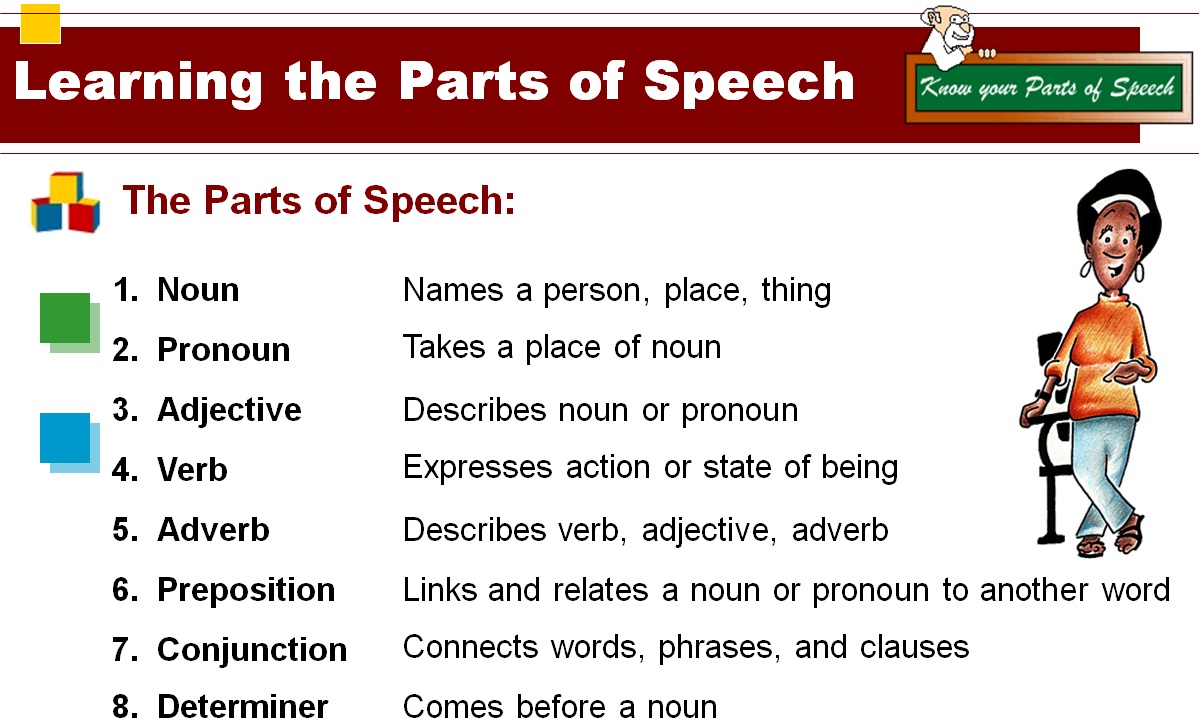 On is used with days:I will see you on Monday.The week begins on Sunday.At is used with noon, night, midnight, and with the time of day:My plane leaves at noon.The movie starts at 6 p.m.In is used with other parts of the day, with months, with years, with seasons:He likes to read in the afternoon.The days are long in August.The book was published in 1999.The flowers will bloom in spring.To express extended time, English uses the following prepositions: since, for, by, from—to, from-until, during,(with)inShe has been gone since yesterday. (She left yesterday and has not returned.)I'm going to Paris for two weeks. (I will spend two weeks there.)The movie showed from August to October. (Beginning in August and ending in October.)The decorations were up from spring until fall. (Beginning in spring and ending in fall.)I watch TV during the evening. (For some period of time in the evening.)We must finish the project within a year. (No longer than a year.)   to talk about the point itself: in 
   to express something contained: inside 
   to talk about the surface: on 
   to talk about a general vicinity: atThere is a wasp in the room.Put the present inside the box.I left your keys on the table.She was waiting at the corner.To express notions of an object being higher than a point, English uses the following prepositions: over, above.He threw the ball over the roof.Hang that picture above the couch.To express notions of an object being lower than a point, English uses the following prepositions: under, underneath, beneath, below.The rabbit burrowed under the ground.The child hid underneath the blanket.We relaxed in the shade beneath the branches.The valley is below sea-level.To express notions of an object being close to a point, English uses the following prepositions: near, by, next to, between, among, opposite.She lives near the school.There is an ice cream shop by the store.An oak tree grows next to my houseThe house is between Elm Street and Maple Street.I found my pen lying among the books.The bathroom is opposite that room.English uses the following prepositions to introduce objects of the following verbs.at, glance, laugh, look, rejoice, smile, stareShe glanced at her reflection.(exception with mirror: She glanced in the mirror.)You didn't laugh at his joke.I'm looking at the computer monitor.We rejoiced at his safe rescue.That pretty girl smiled at you.Stop staring at me.of: approve, consist, smellI don't approve of his speech.My contribution to the article consists of many pages.He came home smelling of alcohol.of (or about): dream, thinkI dream of finishing college in four years.Can you think of a number between one and ten?I am thinking about this problem.for: call, hope, look, wait, watch, wishDid someone call for a taxi?He hopes for a raise in salary next year.I'm looking for my keys.We'll wait for her here.You go buy the tickets and I'll watch for the train.If you wish for an "A" in this class, you must work hard.TO: signifies orientation toward a goalTO: signifies orientation toward a goalWhen the goal is physical, such as a destination, "to" implies movement in the direction of the goal.This image shows earth in a view from space. The Empire State building (New York) is on one side, and the Eiffel Tower (Paris) is on the other. A plane can be seen flying from the Empire State building to the Eiffel Tower.We flew from New York to Paris. (OR) We flew to Paris.When the goal is not a physical place, for instance, an action, "to" marks a verb; it is attached as an infinitive and expresses purpose. The preposition may occur alone or in the phrase in order. The two uses can also occur together in a single sentence:We flew from New York to Paris to see our father.ON + TO = onto: signifies movement toward a surfaceIN + TO = into: signifies movement toward the interior of a volumeA frog makes a splash as it jumps out of the water onto a lilly pad. The frog jumped onto the lilypad.The milk went into the glass.  The paper went into the garbage can.The crab washed up onto the shore.  Position of subject: the paper is in the garbage can.Position of subject: the crab is on the shore.Willingness: be willing, consent, refuseDesire: desire, want, wish, like, ask, request, preferIntention: intend, plan, prepareObligation: be obligated, have, needI refuse to allow you to intimidate me with your threats.I'd like to ask her how long she's been skiing.I plan to graduate this summer.Henry had to pay his tuition at the Bursar's office.However, "to" suggests movement toward a specific destination, while "toward" suggests movement in a general direction, without necessarily arriving at a destination:Take me to the airport, please.(I actually want to arrive at the airport.)Drive toward the city limits and turn north.(Drive in the direction of the city limits; turnoff may be before arriving there.)The plane was headed toward a storm cloud.(It was headed in the direction of a storm cloud; it may not have reached or flown through the cloud.)The golf ball rolled toward the hole."Onto" can generally be replaced by "on" with verbs of motion.The hat went on(to) his head.Dietrich jumped on(to) the mat.Huan fell on(to) the floor.Athena climbed on(to) the back of the truck.Some verbs of motion express the idea that the subject causes itself or some physical object to be situated in a certain place.He put the socks on his feet.Samir moved the chair on(to) the deck.The crane lowered the roof on(to) the house.The baby threw the pot on(to) the floor.Of these verbs, some take only "on." Others take both "on" and "onto," with the latter being preferred by some speakers.The plane landed on the runway. (not "onto" the runway)Sam hung the decoration on the Christmas tree. (not "onto" the tree)He placed the package on the table. (not "onto" the table)Joanna spilled her Coke on the rug. (not "onto" the rug)Verbs taking only "on" are rare: "set" may be another one, and so perhaps is "put." Other verbs taking both prepositions are "raise," "scatter" (when it takes a direct object), "pour," and "add."We're adding on a wing at the back of the building.We're adding a porch onto the house.Note in "The farmer scattered seed on(to) the fertile ground", the word "on" has its ordinary meaning of a position on a surface, but in this case the surface is vertical rather than horizontal— the side of a building.The farmer scattered seed on(to) the fertile ground.Except for "hang," which takes both "on" and "onto," the following verbs all occur only with "on." The meanings of these combinations, some of which are idiomatic, are given in parentheses. Not all of them have the force of a command.Hang on / Hang onto the rope ("continue to grasp tightly")Carry on ("resume what you were doing")Cail on ("resume or continue sailing")Dream on ("continue dreaming"; a humorous way of saying "that is an unattainable goal")Lead on ("resume or continue leading us")Rock on ("continue playing rock music")Drive on! (Or, Keep driving toward the city)In this case, only "in" (or "inside") can be used.Spike is lying in his house. (Not into.)The patient went into the doctor's office. The patient went in. (not "into")Our new neighbors moved into the house next door yesterday. ("to take up residence in a new home'")Where the last word is the time adverbial yesterday, the object of the preposition in can be omitted.Our new neighbors moved in yesterday.In an information question, "into" also can be last word except for an adverbial when its object is questioned by a wh- word:Now what kind of trouble has she gotten herself into?Now what sort of trouble is she in?"In(to)" has two special uses with "move.""In(to)" has two special uses with "move."When "move in" is followed by a purpose clause, it has the sense of "approach."The police moved in to rescue the hostages inside the building. The lion moved in for the kill."in" is part of the verb, so "into" cannot be used. We cannot say: "The lion moved into for the kill."When "into" is used with “move”, it functions as an ordinary preposition to convey the idea of moving something from one place to another.We'll move your brother's old bed into your room.A man is jumping into the pool.The man is in the pool.The person is placing groceries into the shopping bag. Boxes, cans, and fruits surround the bag and are being placed inside.The person is placing groceries into the shopping bag.All of the groceries have now been placed inside of the bag.The person has completed putting groceries in the bag.Dimensions and PrepositionsPrepositions differ according to the number of dimensions they refer to. We can group them into three classes using concepts from geometry: point, surface, and area or volume.Pointat .... pointat ... pointPrepositions in this group indicate that the noun that follows them is treated as a point in relation to which another object is positioned.My car is at the house.locates a car in relation to a house, understood as a fixed point.LocationTom is waiting for his sister at the bank.Sue spent the whole afternoon at the fair.DestinationWe arrived at the house.The waiter was at our table immediately.DirectionThe policeman leaped at the assailant.The dog jumped at my face and really scared me.Surfaceon .... surfaceon ... surfacePrepositions in this group indicate that the position of an object is defined with respect to a surface on which it rests.There is a new roof on the house.treats the house as a surface upon which another object, the roof, is placed.Area/Volumein ... area/volumein ... area/volumePrepositions in this group indicate that an object lies within the boundaries of an area or within the confines of a volume.The house is in Tippecanoe county.locates the house within a geographical area.There are five room in the house, which has a lovely fireplace in the living room. treats the house as a three-dimensional structure that can be divided into smaller volumes, namely, rooms, inside one of which is an object, the fireplace.on is used when the space is considered as a surface: in when the space is presented as an area:Three players are practicing on the field. (surface)The frost made patterns on the window. (surface)Three cows are grazing in the field. (area)A face appeared in the window. (area)on implies only that the following noun denotes a surface and not necessarily an enclosed areain implies that the field is enclosedThe cattle are grazing on the open range. (not enclosed by a fence)The sheep are grazing in the pasture. (enclosed by a fence)Three players are on the basketball court. (not enclosed)Two boxers are in the ring. (enclosed by ropes)The children are playing in the street.the street is understood as an area enclosed by the sidewalks on either side.Our house is on Third Street.locates the house on either side of Third Street; it doesn't mean that the street is a surface on which the house sits.AboveWrite your name above the line.AcrossDraw a line across the page.AgainstShe leans against the tree.Ahead ofThe girl is ahead of the boy.AlongThere is lace along the edge of the cloth.AmongHe is among the trees.AroundDraw a circle around the answer.BehindThe boy is behind the girl.BelowWrite your name below the line.BeneathHe sat beneath the tree.BesideThe girl is standing beside the boy.BetweenShe is between two trees.FromHe came from the house.In front ofThe girl is in front of the boy.InsideHe is inside the house.NearThere is a tree near the house.OffHis hat is off.Out ofHe came out of the house.ThroughShe went through the door.TowardShe is walking toward the houseUnderHe is hiding under the tableWithinPlease mark only within the circle.